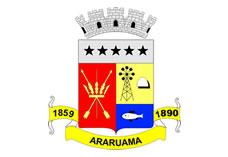 ESTADO DO RIO DE JANEIROPrefeitura Municipal de AraruamaSecretaria Municipal de SAÚDEFUNDO MUNICIPAL DE SAÚDEEXTRATO DO CONTRATO DE LOCAÇÃO DE VEÍCULO Nº 015/SESAU/2018PARTES: MUNICÍPIO DE ARARUAMA E SECRETARIA MUNICIPAL DE SAÚDE – SESAU (Contratante) e SUPRILAGOS COMÉRCIO E SERVIÇOS EIRELI, CNPJ Nº 11.454.512/0001-44 (Contratada).  OBJETO: Contratação de empresa especializada para prestação de serviços de locação de veículo “Tipo VAN”, visando atender os pacientes que farão tratamento de saúde fora do município de Araruama – (TFD), conforme Convite nº 27/2018, devidamente autuado no Processo Administrativo nº 29428/2018.VIGÊNCIA: 6 (seis) meses.VALOR: R$118.800,00 (cento e dezoito mil, e oitocentos reais), sendo os recursos orçamentários e financeiros para liquidação do presente objeto, relativo ao período de 03 de dezembro de 2018 até 31 de dezembro de 2018, a conta do PT nº 04.001.001.10.122.0046.2030, ED 3390399000, Empenho nº 00607/2018, Ficha nº 00417, Fonte de Recursos nº – Aplicação Saúde 15%.DATA DA CELEBRAÇÃO: 03/12/2018.